Baltimore Oriolesvs. Blue JaysThursday, Sept. 267:05 p.m. ● Orioles Park at Camden Yards$15 Tickets ● Left Field Lower ReserveTicket Sales in Section 75 benefit the Baltimore Chapter of the National Federation of the Blind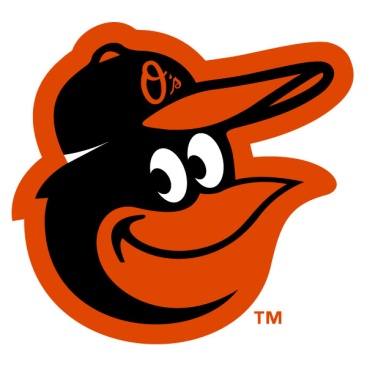 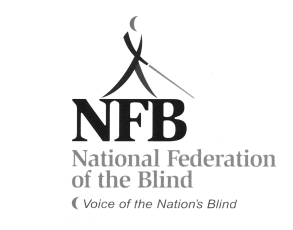 Tickets on sale until Monday Sept 9For tickets or more information, callChris Danielsen  410 262 1281